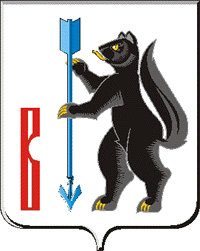  АДМИНИСТРАЦИЯ ГОРОДСКОГО ОКРУГА ВЕРХОТУРСКИЙП О С Т А Н О В Л Е Н И Еот 28.10.2016г. № 937г. Верхотурье О внесении изменений и дополнений в Административный регламент предоставления муниципальных услуг «Выдача разрешения на право организации розничных рынков; продление срока действия разрешения на право организации розничных рынков; переоформление разрешений на право организации розничных рынков на территории городского округа Верхотурский», утвержденный постановлением Администрации городского округа Верхотурский от 13.12.2013г. № 1110В соответствии со статьей 16 Федерального закона от 6 октября 2003 года № 131-ФЗ «Об общих принципах организации местного самоуправления в Российской Федерации», Федеральным законом от 30 декабря 2006 года № 271-ФЗ «О розничных рынках и о внесении изменений в Трудовой кодекс Российской Федерации», Федеральным законом от 27 июля 2010 года № 210-ФЗ «Об организации предоставления государственных и муниципальных услуг», Областным законом от  № 52-ОЗ «Об органах местного самоуправления муниципальных образований, расположенных на территории Свердловской области, осуществляющих выдачу разрешений на право организации розничных рынков», постановлением Правительства Российской Федерации от  № 148 «Об утверждении Правил выдачи разрешений на право организации розничного рынка», постановлением Правительства РФ от  № 373 «О разработке и утверждении административных регламентов исполнения государственных функций и административных регламентов предоставления государственных услуг», постановлением Администрации городского округа Верхотурский от г. № 1327 «О разработке и утверждении административных регламентов предоставления муниципальных функций и административных регламентов предоставления муниципальных услуг», Соглашением о взаимодействии между уполномоченным многофункциональным центром – государственным бюджетным учреждением Свердловской области «Многофункциональный центр предоставления государственных и муниципальных услуг» и Администрацией городского округа Верхотурский от  № 130-МО/Н, руководствуясь статьей 26 Устава городского округа Верхотурский,ПОСТАНОВЛЯЮ:1.Внести следующие изменения и дополнения в административный регламент предоставления муниципальной услуги «Выдача разрешения на право организации розничных рынков; продление срока действия разрешения на право организации розничных рынков; переоформление разрешений на право организации розничных рынков на территории городского округа Верхотурский»», утвержденный постановлением Администрации городского округа Верхотурский от 13.12.2013г. № 1110:1.1.Наименование пункта 2.15 «Требования к помещениям, в которых предоставляется муниципальная услуга» раздела II «Стандарт предоставления муниципальной услуги» изложить в новой редакции: «Требования к помещениям, в которых предоставляется муниципальная услуга, к месту ожидания и приема заявителей, размещению и оформлению информации о порядке предоставления муниципальной услуги, в том числе к обеспечению доступности для инвалидов в соответствии с законодательством Российской Федерации о социальной защите инвалидов» и дополнить подпунктом следующего содержания:«2.15.11. В помещениях обеспечивается создание инвалидам следующих условий доступности муниципальной услуги в соответствии с требованиями, установленными законодательными и иными нормативными правовыми актами:условия для беспрепятственного доступа к зданию для предоставления муниципальных услуг для инвалидов (включая инвалидов, использующих кресла-коляски и собак-проводников) (далее - инвалидов);сопровождение инвалидов, имеющих стойкие расстройства функции зрения и самостоятельного передвижения, и оказание им помощи;надлежащее размещение оборудования и носителей информации, необходимых для обеспечения беспрепятственного доступа инвалидов к муниципальным услугам с учетом ограничений их жизнедеятельности;допуск сурдопереводчика и тифлосурдопереводчика, допуск собаки-проводника при наличии документа, подтверждающего ее специальное обучение и выдаваемого по форме и в порядке, которые определяются федеральным органом исполнительной власти, осуществляющим функции по выработке и реализации государственной политики и нормативно-правовому регулированию в сфере социальной защиты населения».1.2. Наименование пункта 2.16 «Показатели доступности и качества предоставления муниципальной услуги» раздела II «Стандарт предоставления муниципальной услуги» изложить в новой редакции: «Показатели доступности и качества муниципальной услуги» и дополнить подпунктом следующего содержания:«2.16.2. Создание инвалидам следующих условий доступности услуг в соответствии с требованиями, установленными законодательными и иными нормативными правовыми актами:	оказание инвалидам помощи, необходимой для получения в доступной для них форме информации о правилах предоставления услуги, в том числе об оформлении необходимых для получения услуги документов, о совершении ими других необходимых для получения услуги действий;	обеспечение допуска на объект сурдопереводчика и  тифлосурдопереводчика;оказание иной необходимой инвалидам помощи в преодолении барьеров, мешающих получению ими муниципальных услуг наравне с другими лицами».1.3.Подпункт 2.16.2 «Показателями качества муниципальной услуги являются» считать подпунктом 2.16.3.2.Комитету экономики и планирования Администрации городского округа Верхотурский (Нарсеева Е.Н.) внести изменения в сведения о муниципальной услуге в реестре государственных и муниципальных услуг Свердловской области.3.Опубликовать настоящее постановление в информационном бюллетене «Верхотурская неделя» и разместить на официальном сайте городского округа Верхотурский.4.Контроль исполнения настоящего постановления возложить на заместителя главы Администрации городского округа Верхотурский по экономике Ружицкую С.Л.Глава Администрациигородского округа Верхотурский					    	В.В. Сизиков 